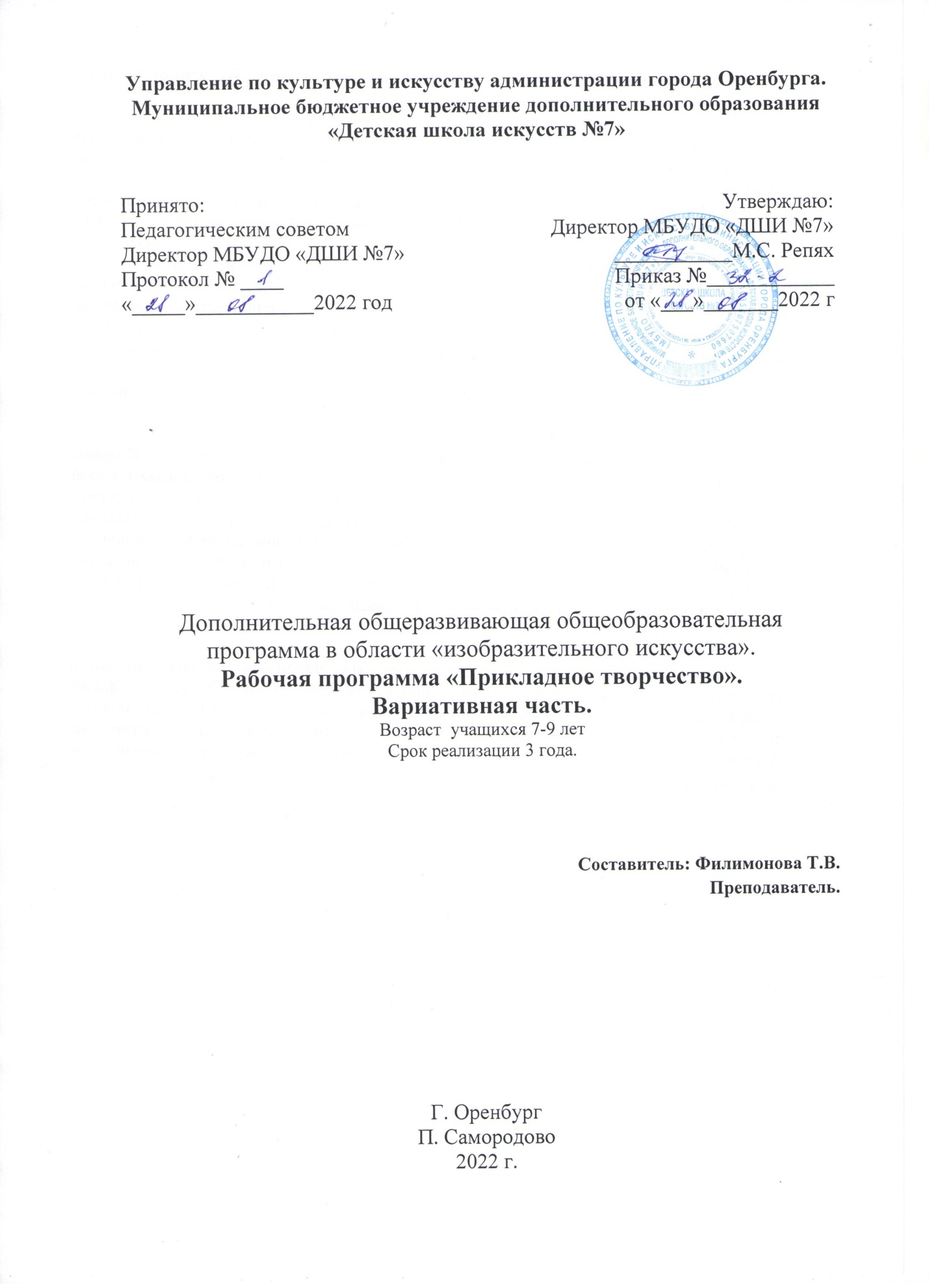 Содержание1. Пояснительная записка. - характеристика учебного предмета, его место и роль в образовательном процессе;- срок реализации учебного предмета и объем учебного времени предусмотренный учебным планом;- формы и методы  проведения учебных занятий;- цели и задачи.2. Содержание учебного предмета.- учебно-тематический план;3. Годовые требования. Планируемые результаты.   -  Содержание разделов и тем;4. Формы и методы контроля, система оценок.- критерии оценки;5. Методическое обеспечение учебного процесса.6. Список литературы и средств обучения.1. Пояснительная записка.1. Характеристика учебного предмета, его место и роль в образовательном процессе.     Программа учебного предмета в сфере дополнительной общеразвивающей общеобразовательной программы в области изобразительного искусства «Живопись», - «Прикладное творчество» разработана в соответствии с Федеральными государственными требованиями на основе проекта примерной программ учебного предмета «Прикладное творчество» разработанного Институтом развития образования в сфере культуры и искусства. (г. Москва, 2012г)     Учебный предмет «Прикладное творчество» занимает важное место в комплексе предметов программы «Живопись», и является базовой составляющей для последующего изучения предметов в области ДПИ.     Программа учебного предмета «Прикладное творчество» направлена на создание условия для познания обучающимися приемов работы в различных материалах, техниках, на выявление и развитие потенциальных творческих способностей каждого ребенка, на формирование основ целостного восприятия эстетической культуры через пробуждение интереса к национальной культуре.      Программа «Вариативная часть» включает в себя темы, содержание м которых являются задания, практического характера, составленные исходя из возрастных возможностей детей и спланированные по степени сложности.В заданиях, связанных с изобразительной деятельностью, дети на протяжении всего курса обучения, учатся организовывать рабочую плоскость, сообразуясь с композиционным центром формата, учатся обращать внимание на выразительность пятна, линии, образности цвета, формы. Знакомясь с различными техниками и видами декоративного творчества, они узнают о многообразии форм и методов работы, учатся создавать своими руками предметы, в которые вкладывают свои знания об окружающем мире, фантазию.   2.  Срок реализации учебного предмета и объем учебного времени, предусмотренный учебным планом.Программа «Прикладное творчество. Вариативная часть» рассчитана на 0,5 часа в неделю, на  года, с 1 по 3 класс обучения. При реализации программы «Прикладное творчество. Вариативная часть», ежегодно продолжительность учебных занятий составляет 32 недели в год. Всего за 3-х летний период обучения 96 недель.3.Формы и методы проведения учебных занятий;    Программа составлена в соответствии с возрастными возможностями и учетом уровня развития детей. Занятия проводятся в мелкогрупповой форме, численность группы – от 4 до 10 человек. Для развития навыков творческой работы обучающихся, программой предусмотрены методы дифференциации и индивидуализации на различных этапах обучения.     Для реализации данной программы предлагаются следующие формы проведения занятий: Теоретические занятия – беседы, установочные лекции;Практические занятия – работа по образцу, по памяти, по воображению;Уроки-экскурсии, видео - уроки;Мастер- классы;Зачетные уроки.Индивидуальная работа;Самостоятельная работа длительного характера;Анализ собственной работы и работ участников;Для достижения результатов работы, используются следующие методы обучения: Монологический (изложение материала);Наглядный;Исследовательский;Алгоритмический.4. Цели и задачи.Цели:  - Выявление одаренных детей в области ДПИ в раннем детском возрасте.- Формирование у детей младшего школьного возраста комплекса начальных знаний, умений и навыков в области ДПИ.- Формирование понимания художественной культуры, как неотъемлемой части культуры духовной.Задачи:- обучающие:-научить основам художественной грамоты;	- сформировать стойкий интерес к художественной деятельности;- овладеть различными техниками декоративно-прикладного творчества и основами художественного мастерства;- научить практическим навыкам создания объектов в разных видах декоративно-прикладного творчества;- научить приемам композиции в различных материалах и техниках;- научить творчески и использовать полученные умения и практические навыки;- научить планировать последовательность выполнения действий и осуществлять контроль на разных этапах выполнения работы;- воспитательно-развивающие:- развивать интерес к изобразительному и декоративно-прикладному творчеству;- развивать творческие способности ребенка;- развивать художественный вкус, фантазию, пространственное воображение;- приобщать к народным традициям;- воспитывать внимание, аккуратность, трудолюбие, доброжелательность по отношению друг другу, сотворчество.2. Содержание учебного предмета.1. Учебно-тематический план.1 год обучения2 год обучения3 год обучения.3. Годовые требования. Планируемые результаты.1 год обучения.1.В области метапредметных умений.- Умение принимать поставленную педагогом учебную задачу;- умение действовать по образцу при выполнении задания;- умение взаимодействовать со сверстниками;- умение анализировать выполненную работу с помощью преподавателя;2. В области освоения предметных знаний и умений.-  Знание характеристик свойств бумаги и освоение её  пластики;- знание понятий и терминов, используемых при работе над композицией.- знание и освоение нетрадиционных материалов и их использование в композиции;- знание понятий: контраст, пятно, силуэт;- знание основных мотивов росписи «Городца»;- умение работать по образцу.2 год обучения.1.В области метапредметных умений.- Умение оперировать специальными художественными терминами;- умение планировать свою деятельность при помощи преподавателя;- умение анализировать качественные характеристики выполненных работ по заданному алгоритму;- умение находить и исправлять ошибки самостоятельно;2. В области предметных знаний и умений.- знание понятий и терминов, используемых при работе над композицией;- знание геометрических форм и их объемных тел;- знание и  видов орнамента, раппорта в орнаменте;-знание основ стилизации и декоративности в композиции;- умение выстраивать орнамент по заданному алгоритму;- умение работать с линейкой и без нее при делении отрезков;- умение плоскостно, аппликативно трактовать форму;- умение стилизовать шрифт, каллиграфические умения; 3 год обучения.1.В области метапредметных умений.- Умение оценивать выполнения учебной задачи, собственные возможности ее решения;- владение основами самоконтроля, самооценки, принятия решений и осуществления осознанного выбора в учебной и познавательной деятельности.2. В области предметных знаний и умений.- Знание характеристики цвета (основные, дополнительные цвета, теплохолодность цвета, хроматические, ахроматические, первичные понятия о гармоничности цветовых сочетаний, родственные цвета, цветовой контраст, монохром, тон, светлота);- знание понятий «симметрия», «асимметрия», линейный рисунок, «стилизация»;- знание названий народных художественных ремесел;-умение работать с цветом;- умение копировать по образцу элементы росписей народного промысла;- умение стилизовать объекты флоры и фауны;- умение самостоятельно работать над изделием или композицией.Содержание разделов и тем.1 год обучения.Раздел 1.       Основные виды в ДПИ. Язык декоративного искусства. Возможности бумаги. Прикладная композиция.1. Тема: Бумагопластика.		Вводная беседа. Знакомство с качеством бумаги и её характеристика и предназначение. (Беседа о видах бумаги газетной, журнальной, рисовальной, живописной, история возникновения бумаги). Выполнение изделия на выбор, по алгоритму. (Птица, животное)  2. Тема: Аппликация.		Знакомство с аппликацией и ее видами: обрезная,обрывная, лоскутная.  Выполнение изделия на выбор, по алгоритму. (Осенний пейзаж, натюрморт)3. Тема: Квилинг «Дары осени»		Знакомство с техникой квилинг. Выполнение открытки в этой технике.Раздел 2.       Свойства материалов.4. Тема: Композиция в технике «Граттаж»	Знакомство с нетрадиционными материалами в графике и живописи. Выполнение композиции на выбор («Сказочная ночь», «Зимний лес», «Волшебный замок»)  5. Тема: Витраж. 		Знакомство с искусством витража(беседа). Выполнение эскиза на бумаге, гуашью или акварелью с использованием гелиевой ручки или черного фломастера.6. Тема: Силуэтное рисование. 		Освоение черного цвета. (Знакомство с творчеством художников силуэтистов). Усвоить понятия контраста, силуэта, пятна. Выполнить силуэты птиц и животных.Раздел 3.        Мотивы в русских народных промыслах.7. Тема: Городец «Цветок роза»; 	Городец «Листья и ягоды»	Знакомство с народным промыслом «Городец». Выполнение упражнений по образцу.2 год обучения.Раздел 1.       Язык декоративного искусства. Возможности материалов.1. Тема: Возможности бумаги.	Вводная беседа. Знакомство с качеством бумаги и её характеристика и предназначение. (Знакомство с изделиями из бумаги).2.Тема: Возможности бумаги. Декоративная геометрическая композиция.		Знакомство с объемом и с геометрическими телами.Выполнение объемной фигуры в материале (плотная бумага, или картон).3.Тема: Геометрический орнамент. Коллаж.		Дать понятие раппорта в орнаменте, выполнение коллажа геометрического орнамента из цветных фигур.Раздел 2.   Орнамент4.Тема: Фронтальный, прямолинейный орнамент в квадрате.Знакомство с орнаментом и его видами.Освоение умений деления отрезков на части, умения работать с линейкой. Освоение первичных понятий о симметрии.5. Тема: Фронтальный, криволинейный орнамент в квадрате. Знакомство с орнаментом и его видами.Освоение умений деления отрезков на части, умения работать без линейки. Освоение первичных понятий о симметрии.6. Тема: Орнамент с выявлением композиционного центра.Знакомство с орнаментом и его видами (в круге, в квадрате, угловой, в полосе). Выполнить роспись тарелочки.Раздел 3.   Прикладная композиция. Графичность в композиции.7. Тема: Коллаж «Зима»Выполнить композицию на плоскости используя журнальные вырезки. Уделить внимание цветовому колориту композиции.Учимся составлять зимний колорит из цветных кусочков бумаги.8. Тема: Кляксография.		Освоение нетрадиционных смешанных техник. Выполнить акварельные кляксы (заливки) на листе бумаги, по высыхании найти в них образы и силуэты, довести их графическим материалом до законченности. Упражнения на развитие воображения.9. Тема: Дизайн буквицы. Шрифт. Творческая итоговая работа.Знакомство с буквицей и ее видами. Знакомство с каллиграфией, шрифтом. Создание своей авторской буквицы. Итоговая работа.3 год обучения.	Раздел 1.       Цвет в декоративной композиции.Тема: Цветовой круг с ахроматическим рядом.		Знакомство со спектром.  Выполнить спектральный круг в цвете с ахроматическим рядом. Освоить понятие теплохолодность и первичные понятия о гармонии цветовых сочетаний.2.Тема: Декоративная композиция «симметрия».		Выполнение декоративной композиции панно. Освоение понятия «симметрия». Освоение контрастных цветовых сочетаний.3.Тема: Декоративная композиция «асимметрия»		Выполнение декоративной композиции панно. Освоение понятия «асимметрия». Освоение родственных цветовых сочетаний.4.Тема: Декоративная композиция «светлота».		Выполнение декоративной композиции панно. Освоение понятия «светлота, тон». Освоение гармоничных цветовых сочетаний.	Раздел 2.   Прикладная композиция. Народные промыслы.5. Тема: Стилизация в народном искусстве. Выполнение изобразительных мотивов по алгоритму (Мезен, Пермогорье).Знакомство с народным искусством, стилизацией. (Упрощение и уплощение природных форм флоры и фауны). Выполнение упражнений и сбор материала для композиции.6. Тема: Композиция в народном стиле.	Выполнение творческой итоговой работы. Самостоятельней выбор народного промысла, на основе пройденного материала создать собственную композицию.Раздел 3.  Стилизация в декоративной композиции.7. Тема: Стилизация в декоративном натюрморте.		Освоение принципов стилизации предметов, объектов. Выполнение стилизованного натюрморта с натуры.8. Тема: Выполнение изделия из бумаги. Творческая итоговая работа.Итоговая работа над изделием по выбору учащегося. (Плетение из бумажной лозы, бумагопластика, квилинг).4. Формы и методы контроля, система оценок.     Основной формой подведения итогов реализации дополнительной предпрофессиональной образовательной программы по учебному предмету «Прикладное творчество. Вариативная часть» являются просмотры творческих работ. Текущий контроль осуществляется преподавателем на всех занятиях и по итогам занятий в конце года.Одной из форм текущего контроля может выступать проведение отчетных выставок творческих работ учащихся. Оценка теоретических знаний может проводиться по полугодиям в форме тестирования, собеседования, решения тематических кроссвордов.1. критерии оценки.      Оценивание работы осуществляется по двум направлениям: практическая работа и теоретическая грамотность. Важным критерием оценки служит качество исполнения, правильное использование материалов, оригинальность художественного образа, творческий подход, соответствие и раскрытие темы задания. Это обеспечивает стимул к творческой деятельности и объективную самооценку обучающихся.     «5» (отлично) – если ученик выполнил работу в полном объеме с соблюдением необходимой последовательности, проявил организационно- трудовые умения.     «4» (хорошо) - если в работе есть незначительные промахи в работе над композицией, или в неуверенном цветовом решении.    «3» (удовлетворительно) если работа производилась под неуклонным руководством преподавателя, самостоятельность обучающегося практически отсутствует, неграмотность и неряшливость в работе, безынициативен.5. Методическое обеспечение учебного процесса.      Для развития навыков творческой работы, обучающихся программой предусмотрены методы дифференциации и индивидуализации на различных этапах обучения, что позволяет преподавателю полнее учитывать индивидуальные возможности и личностные особенности ребенка, достигать более высоких результатов обучении и в развитии творческих способностей обучающихся.Применяются следующие средства дифференциации:Разработка заданий различной трудности и объема;Разная мера помощи преподавателя обучающимся при выполнении учебных задач;Вариативность темпа освоения учебного материала;Индивидуальные и дифференцированные домашние задания;     Основной задачей дифференциации и индивидуализации при объяснении материала является формирование умения у учеников применять полученные ранее знания. При этом на этапе освоения нового материала обучающимся предлагается использовать ранее полученную информацию.      Основное время на занятии отводиться практической деятельности, поэтому создание творческой атмосферы способствует ее продуктивности.       В процессе освоения программы обучающимся предлагается работа по образцу, с иллюстрацией этапов работы над композицией. Особенно этот процесс используется при копировании мотивов народного промысла.        В процессе самостоятельной творческой работы обучающимся предлагается частично – поисковый или проблемный метод поиска самостоятельного решения композиции.Средства обучения- материальные: учебные аудитории, специально оборудованные наглядными пособиями, мебелью, натюрмортным фондом;- наглядно-плоскостные: наглядные методические пособия, карты, плакаты, фонд работ учеников, настенные иллюстрации, магнитные доски, интерактивные доски;- демонстрационные: муляжи, чучела птиц и животных, гербарии, демонстрационные модели;- электронные образовательные ресурсы: мультимедийные учебники, мультимедийные универсальные энциклопедии, сетевые образовательные ресурсы;- аудиовизуальные: слайд-фильмы, видеофильмы, учебные кинофильмы, аудиозаписи.Рекомендации по организации самостоятельной работы обучающихсяСамостоятельные работы по композиции просматриваются преподавателем еженедельно. Оценкой отмечаются все этапы работы: сбор материала, эскиз, картон, итоговая работа. Необходимо дать возможность ученику глубже проникнуть в предмет изображения, создав условия для проявления его творческой индивидуальности.Самостоятельная (внеаудиторная) работа может быть использована на выполнение домашнего задания детьми, посещение ими учреждений культуры (выставок, галерей, музеев и т. д.), участие детей в творческих мероприятиях, конкурсах и культурно-просветительской деятельности образовательного учреждения.Дидактически материалыДля успешного результата в освоении программы по прикладной композиции необходимы следующие учебно-методические пособия:- таблица по цветоведению;- наглядные пособия по различным графическим и живописным техникам;- репродукции произведений классиков русского и мирового искусства;работы учащихся из методического фонда школы;- таблицы, иллюстрирующие основные законы композиции;- интернет-ресурсы;- презентационные материалы по тематике разделов.6. Список литературы и средств обучения.Список методической литературы Алпатов М.     Художественные проблемы искусства Древней Греции. - М.: Искусство . 1987Горбунова К.С.        Чернофигурные готические вазы в Эрмитаже.– Л.: Искусство. 1983. – 223 сГусакова М.А.  Аппликация: Учебное пособие для учащихся пед. училищ. – М.: Просвещение. 1977Козлов В.Н. Основы художественного оформления текстильных изделий. М.: «Легкая и пищевая промышленность», 1981Фаворский В.А. Художественное творчество детей в культуре России первой половины 20 века. М.: Педагогика, 2002Фаворский В.А. Об искусстве, о книге, о гравюре. М., 1986Арнхейм Р. Искусство и визуальное восприятие, М., 1974Претте М.К., Капальдо Альфонсо. Творчество и выражение. Курс художественного воспитания. М., 1981Большаков М.В. Декор и орнамент в книге. М., Книга, 1990Волков Н.Н. Композиция в живописи. М., 1977Вейль Герман. Симметрия. М., 1968Даниэль С.М. Учебный анализ композиции. // «Творчество» №3, 1984Кибрик Е.А. Объективные законы композиции в изобразительном искусстве. «Вопросы философии» №10, 1966Зайцев А.С. Наука о цвете и живописи. М., Искусство, 1986Алямовская А.Н., Лазурский В.В. //Сборник «Искусство книги» №7, 1971Данилова И.Е.         Художественный образ в орнаменте Древней Греции. Искусство Запада. – М.: Наука. 1971.Список учебной литературы1. Алферов Л. Технологии росписи. Дерево. Металл. Керамика. Ткани. Серия «Учебный курс». - Ростов н/Д: Феникс, 2000.2.Бесчастнов Н.П. Изображение растительных мотивов. М.: Гуманитарный издательский центр «Владос», 20043Богатаева З.А.          Мотивы народных орнаментов в детских аппликациях. – М.: Просвещение. 1986.4. Бесчастнов Н.П. Графика пейзажа. М.: Гуманитарный издательский центр «Владос», 20055 Бесчастнов Н.П. Черно-белая графика. М.: Гуманитарный издательский центр «Владос», 20026 Логвиненко Г.М. Декоративная композиция. М.: Владос, 2006Моран де Анри. История декоративно-прикладного искусства. – М.: Искусство. 19828. Сокольникова Н.М. Художники. Книги. Дети. М.: Конец века, 1997Вид учебной работы, аттестации, график аттестаций. Затраты учебного времени.Вид учебной работы, аттестации, график аттестаций. Затраты учебного времени.Вид учебной работы, аттестации, график аттестаций. Затраты учебного времени.Вид учебной работы, аттестации, график аттестаций. Затраты учебного времени.Вид учебной работы, аттестации, график аттестаций. Затраты учебного времени.Вид учебной работы, аттестации, график аттестаций. Затраты учебного времени.Вид учебной работы, аттестации, график аттестаций. Затраты учебного времени.Вид учебной работы, аттестации, график аттестаций. Затраты учебного времени.Год обучения112233ВсегоПолугодия121212Аудиторные часы16161616161696Самостоятельная работа------Максимальная нагрузкаВсего часов в год32323232323296Вид промежуточной аттестацииКонтрольная работа, промежуточная аттестация.Контрольная работа, промежуточная аттестация.Контрольная работа, промежуточная аттестация.Контрольная работа, промежуточная аттестация.Контрольная работа, промежуточная аттестация.Контрольная работа, промежуточная аттестация.Контрольная работа, промежуточная аттестация.№Тема Часы Часы ЧасыФормы , методы, средства организации занятияМатериал.Месяц  и числоМесяц  и числоМесяц  и числоМесяц  и число№ТемаВсегоСамост.Аудит.Формы , методы, средства организации занятияМатериал.Месяц  и числоМесяц  и числоМесяц  и числоМесяц  и числоРаздел 1.       Основные виды в ДПИ. Язык декоративного искусства. Возможности бумаги. Прикладная композиция.Раздел 1.       Основные виды в ДПИ. Язык декоративного искусства. Возможности бумаги. Прикладная композиция.Раздел 1.       Основные виды в ДПИ. Язык декоративного искусства. Возможности бумаги. Прикладная композиция.Раздел 1.       Основные виды в ДПИ. Язык декоративного искусства. Возможности бумаги. Прикладная композиция.Раздел 1.       Основные виды в ДПИ. Язык декоративного искусства. Возможности бумаги. Прикладная композиция.Раздел 1.       Основные виды в ДПИ. Язык декоративного искусства. Возможности бумаги. Прикладная композиция.Раздел 1.       Основные виды в ДПИ. Язык декоративного искусства. Возможности бумаги. Прикладная композиция.Раздел 1.       Основные виды в ДПИ. Язык декоративного искусства. Возможности бумаги. Прикладная композиция.Раздел 1.       Основные виды в ДПИ. Язык декоративного искусства. Возможности бумаги. Прикладная композиция.Раздел 1.       Основные виды в ДПИ. Язык декоративного искусства. Возможности бумаги. Прикладная композиция.Раздел 1.       Основные виды в ДПИ. Язык декоративного искусства. Возможности бумаги. Прикладная композиция.1Бумагопластика.10,50,5Вводная беседа. Знакомство с качеством бумаги и её характеристика и  предназначение.Бумага, ножницы, клей.Бумага, ножницы, клей.2Бумагопластика.10,50,5Вводная беседа. Знакомство с качеством бумаги и её характеристика и  предназначение.Бумага, ножницы, клей.Бумага, ножницы, клей.3Бумагопластика.10,50,5Вводная беседа. Знакомство с качеством бумаги и её характеристика и  предназначение.Бумага, ножницы, клей.Бумага, ножницы, клей.4Бумагопластика.10,50,5Вводная беседа. Знакомство с качеством бумаги и её характеристика и  предназначение.Бумага, ножницы, клей.Бумага, ножницы, клей.5Аппликация10,50,5Знакомство с аппликацией и ее видами: обрезная,обрывная, лоскутная.Цветная бумага, ножницы, клей.Цветная бумага, ножницы, клей.6Аппликация10,50,5Знакомство с аппликацией и ее видами: обрезная,обрывная, лоскутная.Цветная бумага, ножницы, клей.Цветная бумага, ножницы, клей.7Аппликация10,50,5Знакомство с аппликацией и ее видами: обрезная,обрывная, лоскутная.Цветная бумага, ножницы, клей.Цветная бумага, ножницы, клей.8Аппликация10,50,5Знакомство с аппликацией и ее видами: обрезная,обрывная, лоскутная.Цветная бумага, ножницы, клей.Цветная бумага, ножницы, клей.9Квилинг «Дары осени»10,50,5Знакомство с техникой квилинг. Выполнение открытки в этой технике.Цветная бумага, ножницы, клей, линейка с круглыми отверстиями.Цветная бумага, ножницы, клей, линейка с круглыми отверстиями.10Квилинг «Дары осени»10,50,5Знакомство с техникой квилинг. Выполнение открытки в этой технике.Цветная бумага, ножницы, клей, линейка с круглыми отверстиями.Цветная бумага, ножницы, клей, линейка с круглыми отверстиями.11Квилинг «Дары осени»10,50,5Знакомство с техникой квилинг. Выполнение открытки в этой технике.Цветная бумага, ножницы, клей, линейка с круглыми отверстиями.Цветная бумага, ножницы, клей, линейка с круглыми отверстиями.12Квилинг «Дары осени»10,50,5Знакомство с техникой квилинг. Выполнение открытки в этой технике.Цветная бумага, ножницы, клей, линейка с круглыми отверстиями.Цветная бумага, ножницы, клей, линейка с круглыми отверстиями.Раздел 2.       Свойства материалов.Раздел 2.       Свойства материалов.Раздел 2.       Свойства материалов.Раздел 2.       Свойства материалов.Раздел 2.       Свойства материалов.Раздел 2.       Свойства материалов.Раздел 2.       Свойства материалов.Раздел 2.       Свойства материалов.Раздел 2.       Свойства материалов.Раздел 2.       Свойства материалов.Раздел 2.       Свойства материалов.13Композиция в технике «Граттаж»10,50,5Знакомство с нетрадиционными материалами в графике и живописи.Свеча, восковые мелки, бумага, заостренная палочка.Свеча, восковые мелки, бумага, заостренная палочка.Свеча, восковые мелки, бумага, заостренная палочка.Свеча, восковые мелки, бумага, заостренная палочка.14Композиция в технике «Граттаж»10,50,5Знакомство с нетрадиционными материалами в графике и живописи.Свеча, восковые мелки, бумага, заостренная палочка.Свеча, восковые мелки, бумага, заостренная палочка.Свеча, восковые мелки, бумага, заостренная палочка.Свеча, восковые мелки, бумага, заостренная палочка.15Композиция в технике «Граттаж»10,50,5Знакомство с нетрадиционными материалами в графике и живописи.Свеча, восковые мелки, бумага, заостренная палочка.Свеча, восковые мелки, бумага, заостренная палочка.Свеча, восковые мелки, бумага, заостренная палочка.Свеча, восковые мелки, бумага, заостренная палочка.16Композиция в технике «Граттаж»10,50,5Знакомство с нетрадиционными материалами в графике и живописи.Свеча, восковые мелки, бумага, заостренная палочка.Свеча, восковые мелки, бумага, заостренная палочка.Свеча, восковые мелки, бумага, заостренная палочка.Свеча, восковые мелки, бумага, заостренная палочка.17Витраж 10,50,5Знакомство с искусством витража. Выполнение эскиза.Бумага, гелиевая ручка черного цвета, гуашь.Бумага, гелиевая ручка черного цвета, гуашь.Бумага, гелиевая ручка черного цвета, гуашь.Бумага, гелиевая ручка черного цвета, гуашь.18Витраж10,50,5Знакомство с искусством витража. Выполнение эскиза.Бумага, гелиевая ручка черного цвета, гуашь.Бумага, гелиевая ручка черного цвета, гуашь.Бумага, гелиевая ручка черного цвета, гуашь.Бумага, гелиевая ручка черного цвета, гуашь.19Витраж 10,50,5Знакомство с искусством витража. Выполнение эскиза.Бумага, гелиевая ручка черного цвета, гуашь.Бумага, гелиевая ручка черного цвета, гуашь.Бумага, гелиевая ручка черного цвета, гуашь.Бумага, гелиевая ручка черного цвета, гуашь.20Витраж10,50,5Знакомство с искусством витража. Выполнение эскиза.Бумага, гелиевая ручка черного цвета, гуашь.Бумага, гелиевая ручка черного цвета, гуашь.Бумага, гелиевая ручка черного цвета, гуашь.Бумага, гелиевая ручка черного цвета, гуашь.21Силуэтное рисование. 10,50,5Освоение черного цвета. Понятия контраста, силуэта, пятна.Черная гуашь, тушь или чернила, бумага, кисть или перо.Черная гуашь, тушь или чернила, бумага, кисть или перо.Черная гуашь, тушь или чернила, бумага, кисть или перо.Черная гуашь, тушь или чернила, бумага, кисть или перо.22Силуэтное рисование.10,50,5Освоение черного цвета. Понятия контраста, силуэта, пятна.Черная гуашь, тушь или чернила, бумага, кисть или перо.Черная гуашь, тушь или чернила, бумага, кисть или перо.Черная гуашь, тушь или чернила, бумага, кисть или перо.Черная гуашь, тушь или чернила, бумага, кисть или перо.23Силуэтное рисование.10,50,5Освоение черного цвета. Понятия контраста, силуэта, пятна.Черная гуашь, тушь или чернила, бумага, кисть или перо.Черная гуашь, тушь или чернила, бумага, кисть или перо.Черная гуашь, тушь или чернила, бумага, кисть или перо.Черная гуашь, тушь или чернила, бумага, кисть или перо.24Силуэтное рисование. 10,50,5Освоение черного цвета. Понятия контраста, силуэта, пятна.Черная гуашь, тушь или чернила, бумага, кисть или перо.Черная гуашь, тушь или чернила, бумага, кисть или перо.Черная гуашь, тушь или чернила, бумага, кисть или перо.Черная гуашь, тушь или чернила, бумага, кисть или перо.25Силуэтное рисование. 10,50,5Освоение черного цвета. Понятия контраста, силуэта, пятна.Черная гуашь, тушь или чернила, бумага, кисть или перо.Черная гуашь, тушь или чернила, бумага, кисть или перо.Черная гуашь, тушь или чернила, бумага, кисть или перо.Черная гуашь, тушь или чернила, бумага, кисть или перо.26Силуэтное рисование. 10,50,5Раздел 3.        Мотивы в русских народных промыслах.Раздел 3.        Мотивы в русских народных промыслах.Раздел 3.        Мотивы в русских народных промыслах.Раздел 3.        Мотивы в русских народных промыслах.Раздел 3.        Мотивы в русских народных промыслах.Раздел 3.        Мотивы в русских народных промыслах.Раздел 3.        Мотивы в русских народных промыслах.Раздел 3.        Мотивы в русских народных промыслах.Раздел 3.        Мотивы в русских народных промыслах.Раздел 3.        Мотивы в русских народных промыслах.Раздел 3.        Мотивы в русских народных промыслах.27Городец «Цветок роза»10,50,5Знакомство с народным промыслом «Городец». Выполнение упражнений.Бумага, гуашь, кисти.Бумага, гуашь, кисти.Бумага, гуашь, кисти.28Городец «Цветок роза»10,50,5Знакомство с народным промыслом «Городец». Выполнение упражнений.Бумага, гуашь, кисти.Бумага, гуашь, кисти.Бумага, гуашь, кисти.29Городец «Цветок роза»10,50,5Знакомство с народным промыслом «Городец». Выполнение упражнений.Бумага, гуашь, кисти.Бумага, гуашь, кисти.Бумага, гуашь, кисти.30Городец «Листья и ягоды»10,50,5Знакомство с народным промыслом «Городец». Выполнение упражнений.Бумага, гуашь, кисти.Бумага, гуашь, кисти.Бумага, гуашь, кисти.31Городец «Листья и ягоды»10,50,5Знакомство с народным промыслом «Городец». Выполнение упражнений.Бумага, гуашь, кисти.Бумага, гуашь, кисти.Бумага, гуашь, кисти.32Городец «Листья и ягоды»10,50,5Знакомство с народным промыслом «Городец». Выполнение упражнений.Бумага, гуашь, кисти.Бумага, гуашь, кисти.Бумага, гуашь, кисти.Всего321616№Тема Часы Часы ЧасыФормы , методы, средства организации занятияФормы , методы, средства организации занятияМатериал.Месяц  и число№ТемаВсегоСамост.Аудит.Формы , методы, средства организации занятияФормы , методы, средства организации занятияМатериал.Месяц  и числоРаздел 1.       Язык декоративного искусства. Возможности материалов.Раздел 1.       Язык декоративного искусства. Возможности материалов.Раздел 1.       Язык декоративного искусства. Возможности материалов.Раздел 1.       Язык декоративного искусства. Возможности материалов.Раздел 1.       Язык декоративного искусства. Возможности материалов.Раздел 1.       Язык декоративного искусства. Возможности материалов.Раздел 1.       Язык декоративного искусства. Возможности материалов.Раздел 1.       Язык декоративного искусства. Возможности материалов.Раздел 1.       Язык декоративного искусства. Возможности материалов.1Возможности бумаги.10,50,5Вводная беседа. Знакомство с качеством бумаги и её характеристика и  предназначение.Вводная беседа. Знакомство с качеством бумаги и её характеристика и  предназначение.Бумага, различного качества.2Возможности бумаги. Декоративная геометрическая композиция.10,50,5Знакомство с объемом. Знакомство с геометрическим телом.Выполнение  объемной фигуры в материале.Знакомство с объемом. Знакомство с геометрическим телом.Выполнение  объемной фигуры в материале.Бумага, клей, ножницы, линейка.3Возможности бумаги. Декоративная геометрическая композиция.10,50,5Знакомство с объемом. Знакомство с геометрическим телом.Выполнение  объемной фигуры в материале.Знакомство с объемом. Знакомство с геометрическим телом.Выполнение  объемной фигуры в материале.Бумага, клей, ножницы, линейка.4Возможности бумаги. Декоративная геометрическая композиция.10,50,5Знакомство с объемом. Знакомство с геометрическим телом.Выполнение  объемной фигуры в материале.Знакомство с объемом. Знакомство с геометрическим телом.Выполнение  объемной фигуры в материале.Бумага, клей, ножницы, линейка.5Геометрический орнамент. Коллаж.10,50,5Дать понятие раппорта в орнаменте, выполнение коллажа геометрического орнамента из цветных фигур.Дать понятие раппорта в орнаменте, выполнение коллажа геометрического орнамента из цветных фигур.Бумага, клей, заготовки геометрических форм.6Геометрический орнамент. Коллаж.10,50,5Дать понятие раппорта в орнаменте, выполнение коллажа геометрического орнамента из цветных фигур.Дать понятие раппорта в орнаменте, выполнение коллажа геометрического орнамента из цветных фигур.Бумага, клей, заготовки геометрических форм.7Геометрический орнамент. Коллаж.10,50,5Дать понятие раппорта в орнаменте, выполнение коллажа геометрического орнамента из цветных фигур.Дать понятие раппорта в орнаменте, выполнение коллажа геометрического орнамента из цветных фигур.Бумага, клей, заготовки геометрических форм.Раздел 2.   ОрнаментРаздел 2.   ОрнаментРаздел 2.   ОрнаментРаздел 2.   ОрнаментРаздел 2.   ОрнаментРаздел 2.   ОрнаментРаздел 2.   ОрнаментРаздел 2.   ОрнаментРаздел 2.   Орнамент8Фронтальный, прямолинейный орнамент в квадрате.10,50,5Знакомство с орнаментом и его видами.Освоение умений деления отрезков на части, умения работать с линейкой.Бумага, линейка, карандаши цветные.Бумага, линейка, карандаши цветные.9Фронтальный, прямолинейный орнамент в квадрате.10,50,5Знакомство с орнаментом и его видами.Освоение умений деления отрезков на части, умения работать с линейкой.Бумага, линейка, карандаши цветные.Бумага, линейка, карандаши цветные.10Фронтальный, прямолинейный орнамент в квадрате.10,50,5Знакомство с орнаментом и его видами.Освоение умений деления отрезков на части, умения работать с линейкой.Бумага, линейка, карандаши цветные.Бумага, линейка, карандаши цветные.11Фронтальная, декоративная, криволинейная композиция орнамента.10,50,5Знакомство с орнаментом и его видами.Освоение умений деления отрезков на части, умения работать без линейки.Бумага, линейка, карандаши цветные.Бумага, линейка, карандаши цветные.12Фронтальная, декоративная, криволинейная композиция орнамента.10,50,5Знакомство с орнаментом и его видами.Освоение умений деления отрезков на части, умения работать без линейки.Бумага, линейка, карандаши цветные.Бумага, линейка, карандаши цветные.13Фронтальная, декоративная, криволинейная композиция орнамента.10,50,5Знакомство с орнаментом и его видами.Освоение умений деления отрезков на части, умения работать без линейки.Бумага, линейка, карандаши цветные.Бумага, линейка, карандаши цветные.14Орнамент с выявлением композиционного центра.10,50,5Знакомство с орнаментом и его видами.(в круге, в квадрате, угловой, в полосе).Роспись тарелочки.Бумажная тарелочка, гуашь, кисти.Бумажная тарелочка, гуашь, кисти.15Орнамент с выявлением композиционного центра.10,50,5Знакомство с орнаментом и его видами.(в круге, в квадрате, угловой, в полосе).Роспись тарелочки.Бумажная тарелочка, гуашь, кисти.Бумажная тарелочка, гуашь, кисти.16Орнамент с выявлением композиционного центра.10,50,5Знакомство с орнаментом и его видами.(в круге, в квадрате, угловой, в полосе).Роспись тарелочки.Бумажная тарелочка, гуашь, кисти.Бумажная тарелочка, гуашь, кисти.Раздел 3.   Прикладная композиция. Графичность в композиции.Раздел 3.   Прикладная композиция. Графичность в композиции.Раздел 3.   Прикладная композиция. Графичность в композиции.Раздел 3.   Прикладная композиция. Графичность в композиции.Раздел 3.   Прикладная композиция. Графичность в композиции.Раздел 3.   Прикладная композиция. Графичность в композиции.Раздел 3.   Прикладная композиция. Графичность в композиции.Раздел 3.   Прикладная композиция. Графичность в композиции.Раздел 3.   Прикладная композиция. Графичность в композиции.17Коллаж «Зима»10,50,5Учимся составлять зимний колорит из цветных кусочков бумаги.Учимся составлять зимний колорит из цветных кусочков бумаги.Цветная бумага или цветные журналы, альбом, клей, ножницы.18Коллаж «Зима»10,50,5Учимся составлять зимний колорит из цветных кусочков бумаги.Учимся составлять зимний колорит из цветных кусочков бумаги.Цветная бумага или цветные журналы, альбом, клей, ножницы.19Коллаж «Зима»10,50,5Учимся составлять зимний колорит из цветных кусочков бумаги.Учимся составлять зимний колорит из цветных кусочков бумаги.Цветная бумага или цветные журналы, альбом, клей, ножницы.20Коллаж «Зима»10,50,5Учимся составлять зимний колорит из цветных кусочков бумаги.Учимся составлять зимний колорит из цветных кусочков бумаги.Цветная бумага или цветные журналы, альбом, клей, ножницы.21Коллаж «Зима»10,50,5Учимся составлять зимний колорит из цветных кусочков бумаги.Учимся составлять зимний колорит из цветных кусочков бумаги.Цветная бумага или цветные журналы, альбом, клей, ножницы.22Кляксография10,50,5Освоение нетрадиционных смешанных техник. Развитие воображения.Освоение нетрадиционных смешанных техник. Развитие воображения.Бумага, акварель, трубочки от сока, карандаши цветные, гелиевые ручки, пастель.23Кляксография10,50,5Освоение нетрадиционных смешанных техник. Развитие воображения.Освоение нетрадиционных смешанных техник. Развитие воображения.Бумага, акварель, трубочки от сока, карандаши цветные, гелиевые ручки, пастель.24Кляксография10,50,5Освоение нетрадиционных смешанных техник. Развитие воображения.Освоение нетрадиционных смешанных техник. Развитие воображения.Бумага, акварель, трубочки от сока, карандаши цветные, гелиевые ручки, пастель.25Кляксография10,50,5Освоение нетрадиционных смешанных техник. Развитие воображения.Освоение нетрадиционных смешанных техник. Развитие воображения.Бумага, акварель, трубочки от сока, карандаши цветные, гелиевые ручки, пастель.26Кляксография10,50,5Освоение нетрадиционных смешанных техник. Развитие воображения.Освоение нетрадиционных смешанных техник. Развитие воображения.Бумага, акварель, трубочки от сока, карандаши цветные, гелиевые ручки, пастель.27Дизайн буквицы. Шрифт.10,50,5Знакомство с буквицей и ее видами. Знакомство с каллиграфией, шрифтом. Создание своей авторской буквицы. Итоговая работа.Знакомство с буквицей и ее видами. Знакомство с каллиграфией, шрифтом. Создание своей авторской буквицы. Итоговая работа.28Дизайн буквицы. Шрифт.10,50,5Знакомство с буквицей и ее видами. Знакомство с каллиграфией, шрифтом. Создание своей авторской буквицы. Итоговая работа.Знакомство с буквицей и ее видами. Знакомство с каллиграфией, шрифтом. Создание своей авторской буквицы. Итоговая работа.29Дизайн буквицы. Шрифт.10,50,5Знакомство с буквицей и ее видами. Знакомство с каллиграфией, шрифтом. Создание своей авторской буквицы. Итоговая работа.Знакомство с буквицей и ее видами. Знакомство с каллиграфией, шрифтом. Создание своей авторской буквицы. Итоговая работа.30Дизайн буквицы. Шрифт.10,50,5Знакомство с буквицей и ее видами. Знакомство с каллиграфией, шрифтом. Создание своей авторской буквицы. Итоговая работа.Знакомство с буквицей и ее видами. Знакомство с каллиграфией, шрифтом. Создание своей авторской буквицы. Итоговая работа.31Дизайн буквицы. Шрифт.10,50,5Знакомство с буквицей и ее видами. Знакомство с каллиграфией, шрифтом. Создание своей авторской буквицы. Итоговая работа.Знакомство с буквицей и ее видами. Знакомство с каллиграфией, шрифтом. Создание своей авторской буквицы. Итоговая работа.32Творческая работа. Итоговая.10,50,5Знакомство с буквицей и ее видами. Знакомство с каллиграфией, шрифтом. Создание своей авторской буквицы. Итоговая работа.Знакомство с буквицей и ее видами. Знакомство с каллиграфией, шрифтом. Создание своей авторской буквицы. Итоговая работа.Всего321616№Тема Часы Часы ЧасыФормы , методы, средства организации занятияФормы , методы, средства организации занятияМатериал.Месяц  и число№ТемаВсегоСамост.Аудит.Формы , методы, средства организации занятияФормы , методы, средства организации занятияМатериал.Месяц  и числоРаздел 1.       Цвет в декоративной композиции.Раздел 1.       Цвет в декоративной композиции.Раздел 1.       Цвет в декоративной композиции.Раздел 1.       Цвет в декоративной композиции.Раздел 1.       Цвет в декоративной композиции.Раздел 1.       Цвет в декоративной композиции.Раздел 1.       Цвет в декоративной композиции.Раздел 1.       Цвет в декоративной композиции.Раздел 1.       Цвет в декоративной композиции.1Цветовой  круг  с ахроматическим рядом.10,50,5Знакомство со спектром. Понятие теплохолодность. Первичные понятия о гармонии цветовых сочетаний.Знакомство со спектром. Понятие теплохолодность. Первичные понятия о гармонии цветовых сочетаний.Бумага, краски, кисти, линейка, циркуль.2Цветовой  круг  с ахроматическим рядом.10,50,5Знакомство со спектром. Понятие теплохолодность. Первичные понятия о гармонии цветовых сочетаний.Знакомство со спектром. Понятие теплохолодность. Первичные понятия о гармонии цветовых сочетаний.Бумага, краски, кисти, линейка, циркуль.3Цветовой  круг  с ахроматическим рядом.10,50,5Знакомство со спектром. Понятие теплохолодность. Первичные понятия о гармонии цветовых сочетаний.Знакомство со спектром. Понятие теплохолодность. Первичные понятия о гармонии цветовых сочетаний.Бумага, краски, кисти, линейка, циркуль.4Цветовой  круг  с ахроматическим рядом.10,50,5Знакомство со спектром. Понятие теплохолодность. Первичные понятия о гармонии цветовых сочетаний.Знакомство со спектром. Понятие теплохолодность. Первичные понятия о гармонии цветовых сочетаний.Бумага, краски, кисти, линейка, циркуль.5Декоративная композиция «симметрия»10,50,5Выполнение декоративной композиции. Понятие «симметрия». Освоение контрастных цветовых сочетаний.Выполнение декоративной композиции. Понятие «симметрия». Освоение контрастных цветовых сочетаний.Бумага, краски, линейка, кисти.6Декоративная композиция «симметрия»10,50,5Выполнение декоративной композиции. Понятие «симметрия». Освоение контрастных цветовых сочетаний.Выполнение декоративной композиции. Понятие «симметрия». Освоение контрастных цветовых сочетаний.Бумага, краски, линейка, кисти.7Декоративная композиция «симметрия»10,50,5Выполнение декоративной композиции. Понятие «симметрия». Освоение контрастных цветовых сочетаний.Выполнение декоративной композиции. Понятие «симметрия». Освоение контрастных цветовых сочетаний.Бумага, краски, линейка, кисти.8Декоративная композиция «асимметрия»10,50,5Выполнение декоративной композиции. Понятие «асимметрия». Освоение родственных цветовых сочетаний.Бумага, краски, линейка, кисти.Бумага, краски, линейка, кисти.9Декоративная композиция «асимметрия»10,50,5Выполнение декоративной композиции. Понятие «асимметрия». Освоение родственных цветовых сочетаний.Бумага, краски, линейка, кисти.Бумага, краски, линейка, кисти.10Декоративная композиция «асимметрия»10,50,5Выполнение декоративной композиции. Понятие «асимметрия». Освоение родственных цветовых сочетаний.Бумага, краски, линейка, кисти.Бумага, краски, линейка, кисти.11Декоративная композиция «светлота»10,50,5Выполнение декоративной композиции. Понятие «светлота, тон». Освоение гармоничных цветовых сочетаний.Бумага, краски, линейка, кисти.Бумага, краски, линейка, кисти.12Декоративная композиция «светлота»10,50,5Выполнение декоративной композиции. Понятие «светлота, тон». Освоение гармоничных цветовых сочетаний.Бумага, краски, линейка, кисти.Бумага, краски, линейка, кисти.13Декоративная композиция «светлота»10,50,5Выполнение декоративной композиции. Понятие «светлота, тон». Освоение гармоничных цветовых сочетаний.Бумага, краски, линейка, кисти.Бумага, краски, линейка, кисти.Раздел 2.   Прикладная композиция. Народные промыслы.Раздел 2.   Прикладная композиция. Народные промыслы.Раздел 2.   Прикладная композиция. Народные промыслы.Раздел 2.   Прикладная композиция. Народные промыслы.Раздел 2.   Прикладная композиция. Народные промыслы.Раздел 2.   Прикладная композиция. Народные промыслы.Раздел 2.   Прикладная композиция. Народные промыслы.Раздел 2.   Прикладная композиция. Народные промыслы.Раздел 2.   Прикладная композиция. Народные промыслы.14Стилизация в народном искусстве. Изобразительные мотивы (Мезен, Пермогорье). 10,50,5Знакомство с народным искусством, стилизацией. (Упрощение и уплощение природных форм флоры и фауны). Выполнение упражнений и сбор материала для композиции.Знакомство с народным искусством, стилизацией. (Упрощение и уплощение природных форм флоры и фауны). Выполнение упражнений и сбор материала для композиции.Гуашь, кисти, бумага.15Стилизация в народном искусстве. Изобразительные мотивы (Мезен, Пермогорье). 10,50,5Знакомство с народным искусством, стилизацией. (Упрощение и уплощение природных форм флоры и фауны). Выполнение упражнений и сбор материала для композиции.Знакомство с народным искусством, стилизацией. (Упрощение и уплощение природных форм флоры и фауны). Выполнение упражнений и сбор материала для композиции.Гуашь, кисти, бумага.16Стилизация в народном искусстве. Изобразительные мотивы (Мезен, Пермогорье). 10,50,5Знакомство с народным искусством, стилизацией. (Упрощение и уплощение природных форм флоры и фауны). Выполнение упражнений и сбор материала для композиции.Знакомство с народным искусством, стилизацией. (Упрощение и уплощение природных форм флоры и фауны). Выполнение упражнений и сбор материала для композиции.Гуашь, кисти, бумага.17Стилизация в народном искусстве. Изобразительные мотивы (Мезен, Пермогорье). 10,50,5Знакомство с народным искусством, стилизацией. (Упрощение и уплощение природных форм флоры и фауны). Выполнение упражнений и сбор материала для композиции.Знакомство с народным искусством, стилизацией. (Упрощение и уплощение природных форм флоры и фауны). Выполнение упражнений и сбор материала для композиции.Гуашь, кисти, бумага.18Стилизация в народном искусстве. Изобразительные мотивы (Мезен, Пермогорье). 10,50,5Знакомство с народным искусством, стилизацией. (Упрощение и уплощение природных форм флоры и фауны). Выполнение упражнений и сбор материала для композиции.Знакомство с народным искусством, стилизацией. (Упрощение и уплощение природных форм флоры и фауны). Выполнение упражнений и сбор материала для композиции.Гуашь, кисти, бумага.19Композиция в народном стиле.10,50,5Выполнение творческой итоговой работы. Самостоятельней выбор народного промысла, на основе пройденного материала создать собственную композицию.Выполнение творческой итоговой работы. Самостоятельней выбор народного промысла, на основе пройденного материала создать собственную композицию.Гуашь, кисти, бумага.20Композиция в народном стиле.10,50,5Выполнение творческой итоговой работы. Самостоятельней выбор народного промысла, на основе пройденного материала создать собственную композицию.Выполнение творческой итоговой работы. Самостоятельней выбор народного промысла, на основе пройденного материала создать собственную композицию.Гуашь, кисти, бумага.21Композиция в народном стиле.10,50,5Выполнение творческой итоговой работы. Самостоятельней выбор народного промысла, на основе пройденного материала создать собственную композицию.Выполнение творческой итоговой работы. Самостоятельней выбор народного промысла, на основе пройденного материала создать собственную композицию.Гуашь, кисти, бумага.22Композиция в народном стиле.10,50,5Выполнение творческой итоговой работы. Самостоятельней выбор народного промысла, на основе пройденного материала создать собственную композицию.Выполнение творческой итоговой работы. Самостоятельней выбор народного промысла, на основе пройденного материала создать собственную композицию.Гуашь, кисти, бумага.23Композиция в народном стиле.10,50,5Выполнение творческой итоговой работы. Самостоятельней выбор народного промысла, на основе пройденного материала создать собственную композицию.Выполнение творческой итоговой работы. Самостоятельней выбор народного промысла, на основе пройденного материала создать собственную композицию.Гуашь, кисти, бумага.Раздел 3.  Стилизация в декоративной композиции.Раздел 3.  Стилизация в декоративной композиции.Раздел 3.  Стилизация в декоративной композиции.Раздел 3.  Стилизация в декоративной композиции.Раздел 3.  Стилизация в декоративной композиции.Раздел 3.  Стилизация в декоративной композиции.Раздел 3.  Стилизация в декоративной композиции.Раздел 3.  Стилизация в декоративной композиции.Раздел 3.  Стилизация в декоративной композиции.24Стилизация в декоративном натюрморте.10,50,5Освоение принципов стилизации предметов, объектов. Выполнение стилизованного натюрморта с натуры.Освоение принципов стилизации предметов, объектов. Выполнение стилизованного натюрморта с натуры.25Стилизация в декоративном натюрморте.10,50,5Освоение принципов стилизации предметов, объектов. Выполнение стилизованного натюрморта с натуры.Освоение принципов стилизации предметов, объектов. Выполнение стилизованного натюрморта с натуры.26Стилизация в декоративном натюрморте.10,50,5Освоение принципов стилизации предметов, объектов. Выполнение стилизованного натюрморта с натуры.Освоение принципов стилизации предметов, объектов. Выполнение стилизованного натюрморта с натуры.27Стилизация в декоративном натюрморте.10,50,5Освоение принципов стилизации предметов, объектов. Выполнение стилизованного натюрморта с натуры.Освоение принципов стилизации предметов, объектов. Выполнение стилизованного натюрморта с натуры.28Стилизация в декоративном натюрморте.10,50,5Освоение принципов стилизации предметов, объектов. Выполнение стилизованного натюрморта с натуры.Освоение принципов стилизации предметов, объектов. Выполнение стилизованного натюрморта с натуры.29Стилизация в декоративном натюрморте.10,50,5Освоение принципов стилизации предметов, объектов. Выполнение стилизованного натюрморта с натуры.Освоение принципов стилизации предметов, объектов. Выполнение стилизованного натюрморта с натуры.30Выполнение изделия из бумаги. Творческая итоговая  работа.Итоговая работа над изделием по выбору учащегося. (Плетение из бумажной лозы, бумагопластика, квилинг).Итоговая работа над изделием по выбору учащегося. (Плетение из бумажной лозы, бумагопластика, квилинг).Бумага по выбору учащегося.31Выполнение изделия из бумаги. Творческая итоговая  работа.Итоговая работа над изделием по выбору учащегося. (Плетение из бумажной лозы, бумагопластика, квилинг).Итоговая работа над изделием по выбору учащегося. (Плетение из бумажной лозы, бумагопластика, квилинг).Бумага по выбору учащегося.32Выполнение изделия из бумаги. Творческая итоговая  работа.Итоговая работа над изделием по выбору учащегося. (Плетение из бумажной лозы, бумагопластика, квилинг).Итоговая работа над изделием по выбору учащегося. (Плетение из бумажной лозы, бумагопластика, квилинг).Бумага по выбору учащегося.Всего321616